Уважаемые руководители!Направляем  Вам письма Минобрнауки по Новосибирской области от 20.11.2014 № 6667-03/25 «О проведении ГИА – 11 в 2015 году» и 20.11.2014 № 6668-03/25 «О проведении on-line консультации».  Просим Вас довести указанную информацию до учителей, обучающихся выпускных классов и их родителей (законных представителей), а так же разместить на официальных сайтах и информационных стендах общеобразовательных организаций.Рогожникова 2275925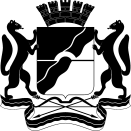 М Э Р И Ягорода НовосибирскаОТДЕЛ ОБРАЗОВАНИЯ АДМИНИСТРАЦИИ ЦЕНТРАЛЬНОГО ОКРУГАПО ЖЕЛЕЗНОДОРОЖНОМУ, ЗАЕЛЬЦОВСКОМУ И ЦЕНТРАЛЬНОМУ РАЙОНАМГОРОДА НОВОСИБИРСКА630000, г. Новосибирск ул. Ленина, 57От 20.11.2014 № 962На № _____________ от ____________Руководителям ОУЗаместитель начальника отдела Т.М. Черняева